РисунокЗарисовки фигуры человека (в течение года). Грамотная композиция. Передача пропорций, позы, одежды. Конструктивное построение.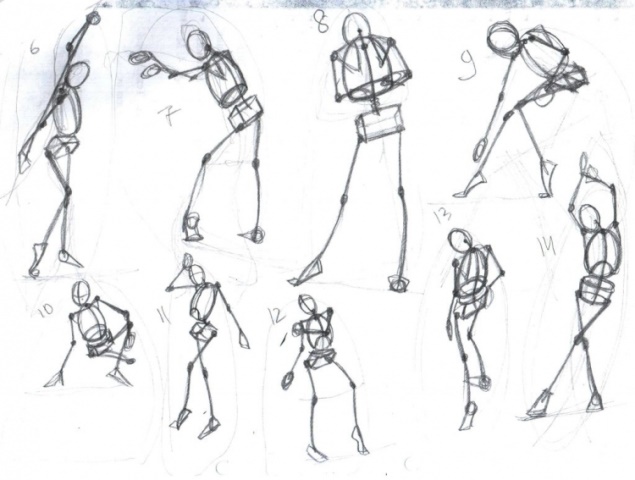 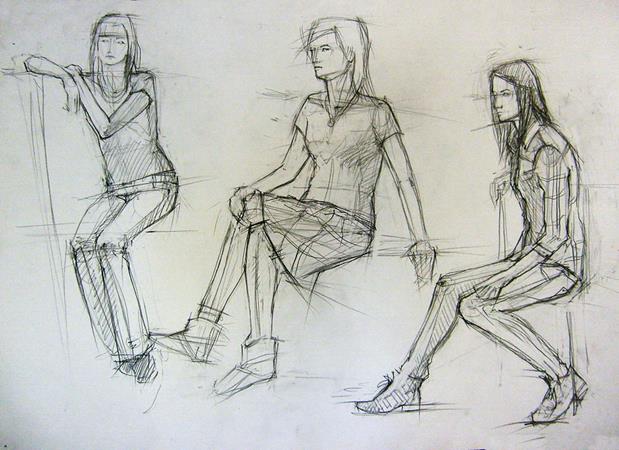 ЖивописьЭтюд сидящего человека, в одежде. (Гуашь, акварель)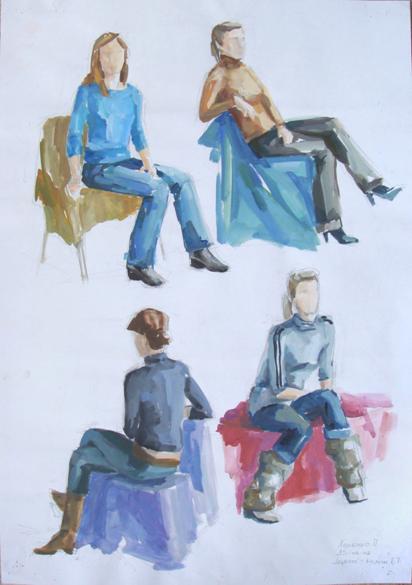 Композиция станковаяВыполнение эскизов для итоговой аттестации для акварели. Композиция на тему: «Город моей мечты», «Улица», «Старое и новое», «Поселок» и т.п.Композиция прикладнаяЭскиз декоративной решетки из плотной темной бумаги на светлом фоне на основе зарисовок растений.Беседы об искусствеРусское искусство второй половины XIX в.https://www.youtube.com/watch?v=5m2jEMYAW7o 